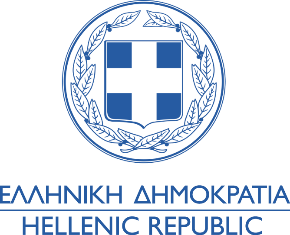 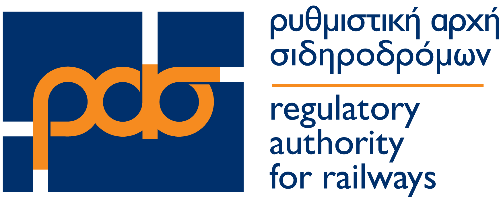 ΑΠΟΦΑΣΗ ΤΗΣ ΟΛΟΜΕΛΕΙΑΣ ΤΗΣ ΡΑΣ της 80ης συνεδρίασης της 12.09.2019Η Ολομέλεια της ΡΑΣ, λαμβάνοντας υπόψη τα ακόλουθα:Το ν.3911/2011 (Α’ 12) «Πιστοποίηση των μηχανοδηγών και άλλες διατάξεις», όπως ισχύει.Το άρθρο 76 του ν. 4530/2018 (Α΄59) «Ρυθμίσεις θεμάτων μεταφορών και άλλες διατάξεις».Το άρθρο 4 της 2011/765/ΕΚ Απόφαση της Ευρωπαϊκής Επιτροπής.Την υπ’ αριθμ. 7690/11-05-2018 Απόφαση της ΡΑΣ σχετικά με τα προσόντα, τους όρους και τις προϋποθέσεις χορήγησης πιστοποίησης επάρκειας εκπαιδευτών για την εκπαίδευση μηχανοδηγών (Β' 1691).Την υπ’ αριθμ. 8664/28.09.2018 (Β’ 4687) απόφαση τροποποίησης της 7690/11.05.2018 (Β’ 1691) απόφασης της Ρυθμιστικής Αρχής Σιδηροδρόμων (ΡΑΣ) σχετικά με τα προσόντα, τους όρους και τις προϋποθέσεις χορήγησης της αρχικής πιστοποίησης επάρκειας και της ανανέωσης της των εκπαιδευτών κέντρων εκπαίδευσης και κατάρτισης μηχανοδηγών και υποψηφίων μηχανοδηγών.Τις αιτήσεις υποψηφίων εκπαιδευτών μηχανοδηγών όπως φαίνονται στον Πίνακα Ι.Την υπ. αριθμ. πρωτ. 11095 / 10.09.2019 Εισήγηση προς την Ολομέλεια της ΡΑΣΑΠΟΦΑΣΙΖΕΙτη χορήγηση πιστοποίησης εκπαιδευτικής επάρκειας εκπαιδευτή μηχανοδηγών σύμφωνα με τον πίνακα :την απόρριψη των αιτήσεων για χορήγηση πιστοποίησης εκπαιδευτικής επάρκειας εκπαιδευτή μηχανοδηγών των Αβραμόπουλος Μενέλαος & Παρασκευόπουλος Αντώνιος για το πεδίο θεωρητικής εκπαίδευσης λόγω του ότι δεν προσκόμισαν τίτλο σπουδών.να εξουσιοδοτηθεί η Πρόεδρος της ΡΑΣ να :Προβεί σε όλες τις απαραίτητες ενέργειες για την επικαιροποίηση και επαναδημοσίευση του Μητρώου Εκπαιδευτών Μηχανοδηγών.Αποστείλει απορριπτικές αποφάσεις πιστοποίησης εκπαιδευτικής επάρκειας εκπαιδευτών μηχανοδηγών στους αιτούντες του Πίνακα IΙI.Η ΠΡΟΕΔΡΟΣΙωάννα ΤσιαπαρίκουΑθήνα , 12/09/2019Αριθ. Πρωτ.:11128Θέμα :Χορήγηση Πιστοποίησης Εκπαιδευτικής Επάρκειας Εκπαιδευτών ΜηχανοδηγώνΠΙΝΑΚΑΣ IΙ:  Θετική αξιολόγηση Εκπαιδευτών Μηχανοδηγών και Υποψηφίων ΜηχανοδηγώνΠΙΝΑΚΑΣ IΙ:  Θετική αξιολόγηση Εκπαιδευτών Μηχανοδηγών και Υποψηφίων ΜηχανοδηγώνΠΙΝΑΚΑΣ IΙ:  Θετική αξιολόγηση Εκπαιδευτών Μηχανοδηγών και Υποψηφίων ΜηχανοδηγώνΠΙΝΑΚΑΣ IΙ:  Θετική αξιολόγηση Εκπαιδευτών Μηχανοδηγών και Υποψηφίων ΜηχανοδηγώνΠΙΝΑΚΑΣ IΙ:  Θετική αξιολόγηση Εκπαιδευτών Μηχανοδηγών και Υποψηφίων ΜηχανοδηγώνΠΙΝΑΚΑΣ IΙ:  Θετική αξιολόγηση Εκπαιδευτών Μηχανοδηγών και Υποψηφίων ΜηχανοδηγώνΠΙΝΑΚΑΣ IΙ:  Θετική αξιολόγηση Εκπαιδευτών Μηχανοδηγών και Υποψηφίων Μηχανοδηγώνα/αΕπώνυμοΌνομαΠατρώνυμοΕίδος ΕκπαίδευσηςΕίδος ΕκπαίδευσηςΕίδος Εκπαίδευσηςα/αΕπώνυμοΌνομαΠατρώνυμοΘεωρητικήΠρακτική - ΣτατικήΠρακτική - πορείαΑβραμόπουλοςΜενέλαοςΝικόλαος√√ΤρίμηςΑθανάσιοςΕλευθέριος√√ΔαλκαλίτσηςΑλέξανδροςΚωνσταντίνος√Μητσέας ΝικόλαοςΑντώνιος√√ΠαρασκευόπουλοςΑντώνιοςΛεωνίδας√√ΚλίτσαςΓεώργιοςΓρηγόριος√√ΕμμανουηλίδηςΜιλτιάδηςΕυστάθιος√